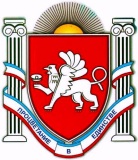 АДМИНИСТРАЦИЯЗЫБИНСКОГО СЕЛЬСКОГО ПОСЕЛЕНИЯБЕЛОГОРСКИЙ РАЙОНРЕСПУБЛИКА КРЫМПОСТАНОВЛЕНИЕОб утверждении плана мероприятий (дорожной карты) по взысканию дебиторской задолженности по платежам в бюджет муниципального образования Зыбинское сельское поселение Белогорского района Республики КрымВ соответствии со статьей 160.1 бюджетного кодекса Российской Федерации, приказом Министерства финансов Российской Федерации от 18.11.2022 №172н»Об утверждении общих требований к регламенту реализации полномочий администратора доходов бюджета по взысканию дебиторской задолженности по платежам в бюджет ,пеням и штрафам по ним», в целях реализации комплекса мер, направленных на повышение эффективности работы с дебиторской задолженностью и принятие своевременных мер по взысканию просроченной дебиторской задолженности по платежам в бюджет, пеням и штрафам по ним», администрация Зыбинского сельского поселения постановляет :1.Утвердить План мероприятий (дорожную карту) по взысканию дебиторской задолженности по платежам в бюджет муниципального образования Зыбинское сельское поселение Белогорского района Республики Крым согласно приложению.2.Настоящее постановление подлежит размещению  на официальном сайте администрации Зыбинского сельского поселения Белогорского района Республики Крым (http://зыбинское-сп.рф) «Портале Правительства Республики Крым» на странице Белогорского муниципального района (belogorskiy.rk.gov.ru) в информационной сети «Интернет» в разделе «Муниципальные образования района», подраздел «Зыбинское сельское поселение» и на информационном стенде административного здания Зыбинского сельского поселения Белогорского района Республики Крым.3.  Контроль за исполнением настоящего постановления оставляю за собой.Председатель сельского совета-Глава администрации сельского поселения                      Т.А.Книжник                      Приложение                       к постановлению администрации                                                                                                                                                                             от 20.03.2024 № 25                       ПЛАНмероприятий («дорожная карта») по взысканию дебиторской
задолженности по платежам в бюджет муниципального образования Зыбинское сельское поселение Белогорского района Республики Крым20  марта   2024 г.с. Зыбины                                № 25№ п/пНаименование мероприятияСрок реализацииОтветственные исполнителиОжидаемый результат  1.Анализ состояния дебиторской задолженностиАнализ состояния дебиторской задолженностиАнализ состояния дебиторской задолженностиАнализ состояния дебиторской задолженности1.1Инвентаризация дебиторской задолженностиодин раз в полгодаАдминистрация сельского поселениявыявление и отражение в бюджетном учете по итогам инвентаризации сумм текущей, просроченной и долгосрочной дебиторской задолженности в зависимости от сроков уплаты1.2Анализ просроченной дебиторской задолженности по результатам проведенной инвентаризацииодин раз в полгодаАдминистрация сельского поселениявыявление сумм просроченной дебиторской задолженности с истекшими и истекающими в ближайшее время сроками исковой давности, а также сумм задолженности, подлежащих признанию безнадежной к взысканию и списанию1.3Мониторинг финансового (платежного) состояния должников, на предмет наличия сведений о взыскании с должника денежных средств в рамках исполнительного производства и наличия сведений о возбуждении	вотношении должника дела о банкротствепостоянноАдминистрация сельского поселенияактуализация информации о финансовом (платежном) состоянии должников, нарушающих финансовую дисциплину с целью индивидуальной работы с ними по недопущению образования просроченной дебиторской задолженности1.4Принятие решения о признании безнадежной к взысканию задолженности по платежам в бюджет муниципального образования Зыбинское сельское поселение Белогорского района Республики Крымо ее списании в соответствии со статьей 47.2 Бюджетного кодекса Российской Федерациив соответствии со сроками установленными Порядком принятия решений о признании безнадежной к взысканию задолженности по платежам в бюджет муниципального образования Зыбинское сельское поселение Белогорского района Республики Крым, утвержденным главным администратором доходов бюджета муниципального образования Зыбинское сельское поселение Белогорского района Республики КрымАдминистрация сельского поселенияактуализация информации о подлежащей взысканию дебиторской задолженности и сокращение просроченной дебиторской задолженности1.5Отнесение сомнительной задолженности на забалансовый учет (задолженность неплатежеспособных дебиторов) для наблюдения за возможностью ее взыскания в случае изменения имущественного положения должникапо мере необходимостиАдминистрация сельского поселенияактуализация информации о дебиторской задолженности, подлежащей взысканию, и сокращение просроченной дебиторской задолженности2.Мероприятия, направленные на погашение (сокращение) просроченной дебиторской задолженностиМероприятия, направленные на погашение (сокращение) просроченной дебиторской задолженностиМероприятия, направленные на погашение (сокращение) просроченной дебиторской задолженностиМероприятия, направленные на погашение (сокращение) просроченной дебиторской задолженности2.1Направление должникам претензий (требований) о необходимости внесения платежей в случае не уплаты в установленные срокив соответствии со сроками, установленными Порядком реализации полномочий администратора доходов бюджета муниципального образования Зыбинское сельское поселение Белогорского района Республики Крымпо взысканию дебиторской задолженности по платежам в бюджет, утвержденным администратором доходов бюджета муниципального образования Зыбинское сельское поселение Белогорского района Республики КрымАдминистрация сельского поселениясвоевременное принятие мер по взысканию просроченной дебиторской задолженности и сокращение просроченной дебиторской задолженности2.2Контроль поступления платежей попретензиямпостоянно, с момента направления требования (претензии) до момента погашения задолженностиАдминистрация сельского поселениясокращение просроченной дебиторской задолженности2.3Представление в структурное подразделение, наделенное полномочиями по ведению исковой работы, сведений о просроченной дебиторской задолженности, в отношении которой по результатам претензионной работы оплата не поступилав соответствии со сроками, установленными Порядком реализации полномочий администратора доходов бюджета муниципального образования Зыбинское сельское поселение Белогорского района Республики Крымвзысканию дебиторской задолженности по платежам в бюджет, утвержденным администратором доходов бюджета муниципального образования Зыбинское сельское поселение Белогорского района Республики КрымАдминистрация сельского поселениясвоевременное принятие мер по взысканию просроченной дебиторской задолженности3.Мероприятия, направленные на принудительное взыскание просроченной дебиторской задолженностиМероприятия, направленные на принудительное взыскание просроченной дебиторской задолженностиМероприятия, направленные на принудительное взыскание просроченной дебиторской задолженностиМероприятия, направленные на принудительное взыскание просроченной дебиторской задолженности3.1Направление исковых заявлений о взыскании просроченной дебиторской задолженностине позднее 60 календарных дней с момента неисполнения должником срока, установленного требованием (претензией) о погашении образовавшейся задолженностиАдминистрация сельского поселенияпредотвращение формирования сумм просроченной дебиторской задолженности, имеющей признаки безнадежной к взысканию, своевременное осуществление исковой работы, направленной на взыскание денежных средств3.2Обеспечение принятия исчерпывающих мер по обжалованию актов государственных органов и должностных лиц, судебных актов о полном (частичном) отказе в удовлетворении заявленных требований при наличии к тому основанийпостоянноАдминистрация сельского поселениясвоевременное обжалование судебных актов и взыскание денежных средств3.3Направление исполнительных документов в службу судебных приставовв соответствии со сроками, установленными Порядком реализации полномочий администратора доходов бюджета муниципального образования Зыбинское сельское поселение Белогорского района Республики Крымпо взысканию дебиторской задолженности по платежам в бюджет, утвержденным администратором доходов бюджета муниципального образования Зыбинское сельское поселение Белогорского района Республики КрымАдминистрация сельского поселенияпринудительное исполнение судебных актов о взыскании просроченной дебиторской задолженности3.4Мониторинг соблюдения сроков взыскания дебиторской задолженности в рамках исполнительного производства, установленных Федеральным законом от 2 октября 2007 года                      «Об исполнительном производстве», а также эффективности взыскания дебиторской задолженности, осуществление информационного взаимодействия со службой судебных приставовпостоянноАдминистрация сельского поселенияобеспечение своевременного взыскания денежных средств4.Анализ качества управления дебиторской задолженностью по платежам в бюджет муниципального образования Зыбинское сельское поселение Белогорского района Республики КрымАнализ качества управления дебиторской задолженностью по платежам в бюджет муниципального образования Зыбинское сельское поселение Белогорского района Республики КрымАнализ качества управления дебиторской задолженностью по платежам в бюджет муниципального образования Зыбинское сельское поселение Белогорского района Республики КрымАнализ качества управления дебиторской задолженностью по платежам в бюджет муниципального образования Зыбинское сельское поселение Белогорского района Республики Крым4.1Обеспечение снижения просроченной дебиторской задолженности по платежам в бюджет муниципального образования Зыбинское сельское поселение Белогорского района Республики Крымне менее, чем на 3% на конец отчетного года по сравнению с началом отчетного годаежегодноАдминистрация сельского поселенияобеспечение своевременного взыскания денежных средств, повышение качества претензионно-исковой работы по урегулированию просроченной дебиторской задолженности по платежам в бюджет муниципального образования Зыбинское сельское поселение Белогорского района Республики Крым4.2Проведение мониторинга динамики просроченной дебиторской задолженности	поплатежам в бюджет муниципального образования Зыбинское сельское поселение Белогорского района Республики Крым,анализ	причинувеличения задолженностиежегодно, не позднее 10 августаАдминистрация Зыбинского сельского поселения Белогорского района Республики Крымитоговая информация о работе проводимой главными администраторами доходов бюджета муниципального образования Зыбинское сельское поселение Белогорского района Республики Крымпо снижению просроченной дебиторской задолженности по платежам в бюджет муниципального образования Зыбинское сельское поселение Белогорского района Республики Крым (целевым ориентиром является снижение просроченной дебиторской задолженности не менее, чем на 3% на конец отчетного года по сравнению с началом отчетного года)